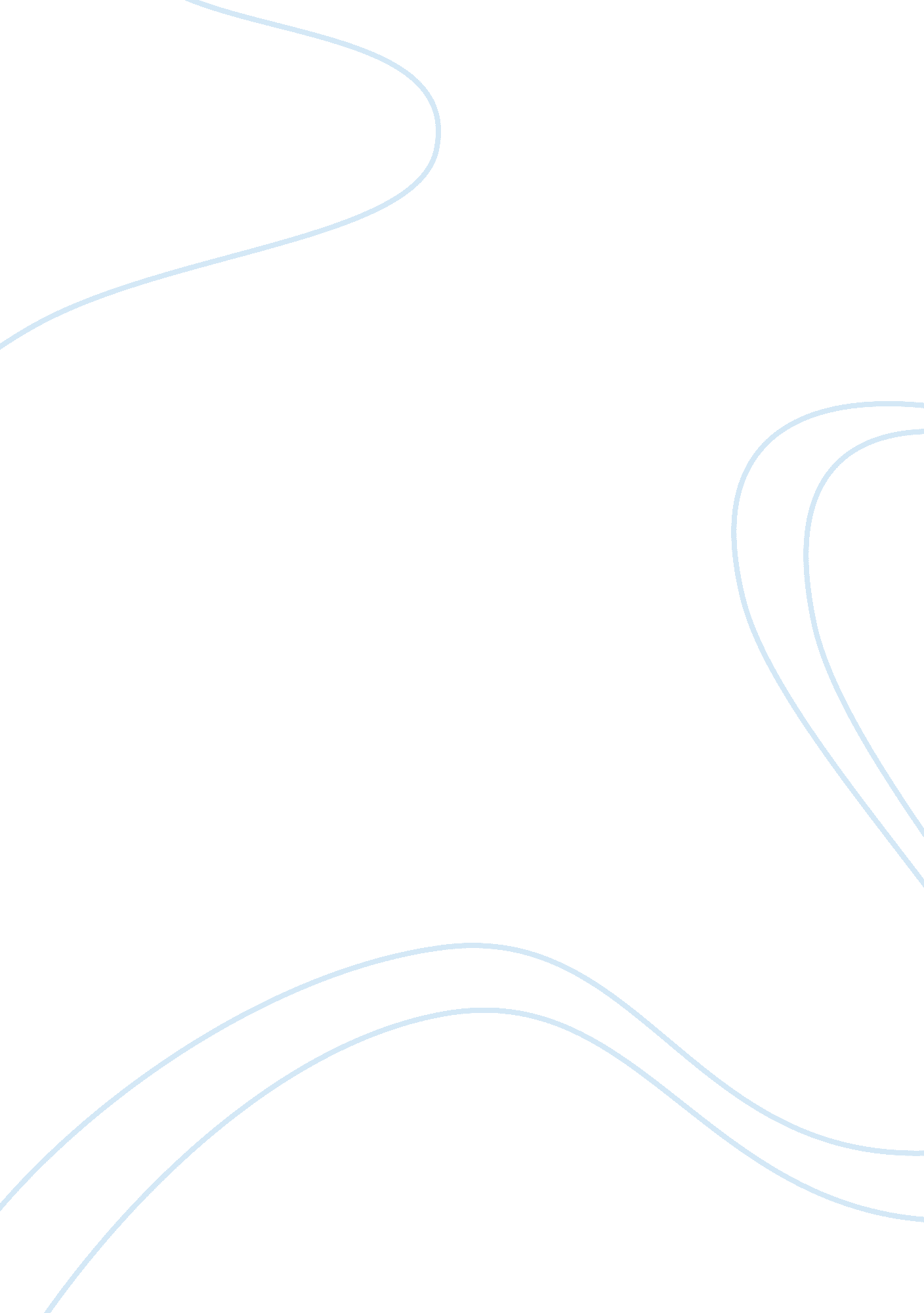 Recruitment and retention of minorities in nursingSociology, Identity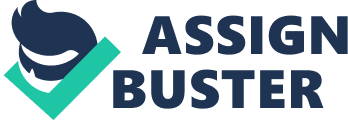 A socially different workforce is crucial to meeting the human services needs of an undeniably various populace. The absence of minority staff has been recorded as a hindrance to enrollment and maintenance of socially different nursing understudies. Writing that tends to the nursing personnel lack and the deficiency of minority nurture instructors is researched. A twofold circle way to deal with enlistment and maintenance of minority nursing personnel is proposed and incorporates the methodologies of centered workforce looks, underlining inner assets of the scholarly organization, customary and remove tutoring, nursing office activities, inviting exercises, and grounds programs. Five urban secondary schools were recognized for the preprofessional instructive program, set up as a HOC. These secondary schools were chosen since they had an altogether high racial and ethnically assorted understudy populace, were situated in social and additionally naturally hindered neighborhoods, and filled in as feeder schools to the college. In spite of the fact that they had high school registration rates, these schools, as tuition based schools, had no necessity to present wellbeing vocations inside the educational modules. The NWD concede gave the human and financial assets to build up an early association with secondary school understudies and acquaint them with vocations in nursing through a HCC. Once an understudy is effectively conceded into a nursing program, the following stage Is to give the assets and support to maintenance and graduation. While numerous creators have indicated accomplishment in the enlistment of minorities and understudies from burdened foundations, maintenance of recently enrolled understudies can be another issue. Difficulties regularly experienced in the enrollment of understudies from underrepresented minority or impeded foundations Include segregation, money related obstructions, issues associated with scholarly and social change, low scholastic accomplishment in secondary school, and absence of scholastic readiness for school level course work. Dapremont (2013) and Gardner (2005) found that extended understudy bolster administrations like investigation abilities, test-taking techniques, singular gatherings, tutoring and instructing, minority understudy bolster gatherings, and free scholastic mentoring administrations were useful in diminishing steady loss. The maintenance of understudies after section into the nursing program is basic to the advancement of a different workforce. Notwithstanding planning the HCC, the allow reserves gave the assets to set up maintenance projects, administrations, and grants for recently conceded or keeping nursing understudies in the objective populace. The SON knew that a three-year financing cycle would not consider seeing recently enlisted understudies through to graduation at a four-year establishment. Rather, the arrangement was to use the NWD subsidizing to set up projects and methodologies that were manageable past the financing time frame and would eventually help different understudies. This article portrays the recently settled techniques for the enlistment of planned nursing understudies and additionally maintenance methodologies intended for understudies as of now selected in the SON’S nursing instruction program. Every one of the systems depicted were made conceivable through the HRSA NWD allow. This venture was affirmed by the college’s Social, Behavioral, and Education Research Institutional Review Board. Nursing instruction should build the quantity of new medical caretaker graduates by 30% multiyear throughout the following decade to take care of the developing demand for enlisted attendants. Building the nursing instruction workforce has turned out to be basic. Techniques for enrolling and holding attendant staff have been sketched out, yet we don’t know which are compelling. This illustrative investigation utilized an across the nation Internet review to ask showing attendant teachers what they accept are viable systems to expand the quantity of medical caretaker personnel. In excess of 2, 100 partner degree in nursing, four year education in science in nursing, master’s, and doctoral medical attendant instructors partook. In spite of the fact that most of the members were White females age 46 and more established, the extents of men and minorities in the gathering more youthful than 46 years were twice those of the more seasoned gathering. The respondents said that they moved toward becoming medical attendant teachers to work with understudies and to help shape the nursing calling. They distinguished 11 successful enrollment methodologies and 14 viable systems in maintenance. They affirmed that remuneration imbalances undermine the fate of the calling. They suggested additionally contemplate in building decent variety, cooperative practice connections, and compensation equality while additionally assessing the adequacy of enlistment and maintenance techniques. Foundation Recruitment and maintenance of a differing ethnic workforce in social insurance settings add to the arrangement of socially skilled care in multicultural settings. In any case, the work encounters of ethnic minority medical attendants, which affect the engaging quality of the occupation, work burnout and turnover aims, are not surely knew. The present exploratory research looks to analyze the work encounters of ethnic minority Arab nurture in Israeli open doctor’s facilities. Israel is an intriguing contextual analysis as the quantity of Arab medical attendants working in the Israeli workforce has risen fundamentally finished late decades; a considerable lot of them work in blended Jewish-Arab situations, which are influenced by the Israeli-Palestinian clash. Techniques top to bottom meetings with 13 Arab attendants working in Israeli open clinics. The talked with Arab attendants said different advantages related with the nursing calling, and additionally different troubles they experience amid their day by day work, which are particular to them as ethnic minority medical attendants. They depict nursing as an occupation that offers various business openings, employer stability, proficient advancement . They trust that their work as a medical attendant adds to the wellbeing of the Arab family and network and upgrades socially skillful human services in Israeli healing centers. In any case, Arab nurture additionally feel they are stereotyped; they confront disliking looks, refusal to be dealt with by them, and occurrences of antagonistic vibe toward them. The double understanding of both coordination and dismissal shapes their adapting systems. Conclusions The discoveries can educate a more deliberate examination that could possibly analyze the two attendants’ and patients’ originations of multicultural care. 